Pohádkové postavy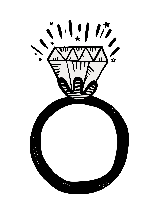 V tomto pracovním listu si děti formou několika úkolů připomenou některé pohádkové postavy a jejich příběhy. Pracovní list je určen především žákům 2. tříd. Pracovní list může sloužit jako motivace pro přečtení některých z uvedených pohádek. Dětem postačí připravit si pastelky a tužku.Arabela: Pan Majer v říši pohádek__________________________________________________Podívej se na video a zkus najít všechny názvy pohádkových postav v osmisměrce. Jejich názvy napiš pod osmisměrku.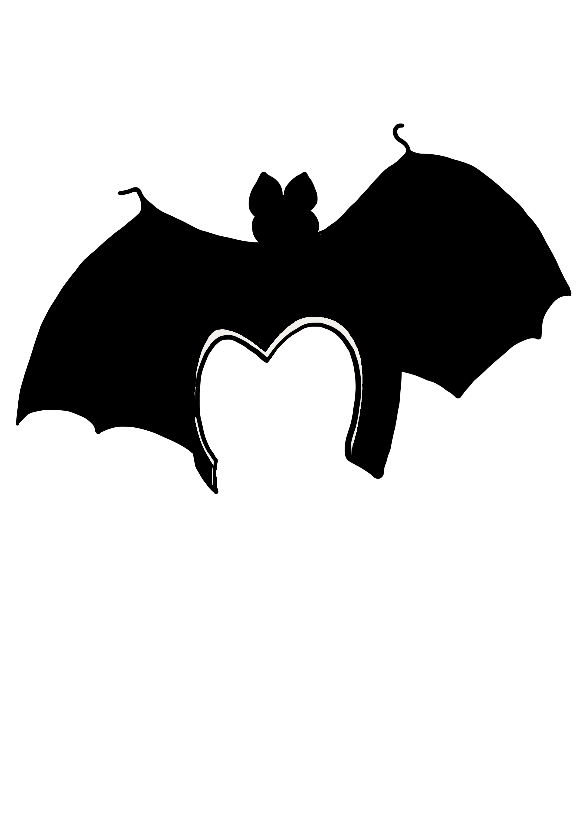 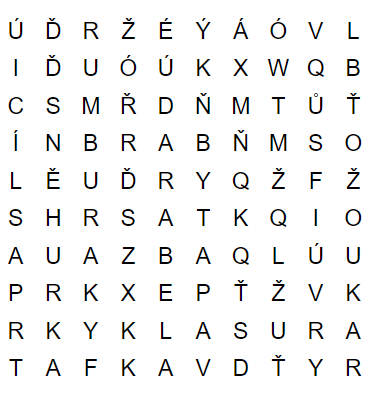 ………………………………………………………………………………………………………………………………………………………………………………………………………………………………………………………………………………………………………………………………………………………………………………………………………………………………………………………………………………………………………………………………………………………………………………………………………………………………………………………………………………………………………………………………………………………………………………………………………………………………………………………………………………………………………………………………………………………………………………………………Spoj čarou názvy pohádek s obrázkem pohádkové postavy.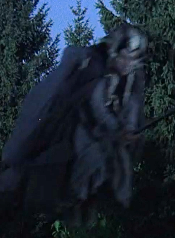 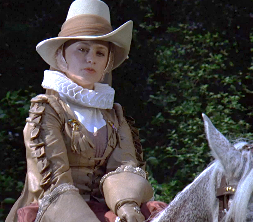 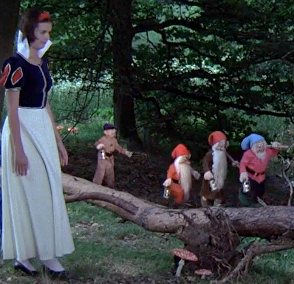 ArabelaČervená KarkulkaSněhurka a sedm trpaslíků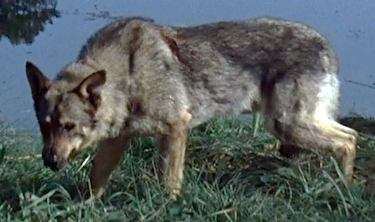 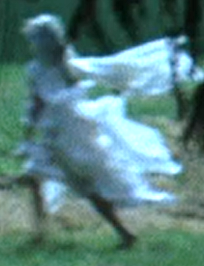 Jeníček a MařenkaDoktorská pohádka – Případ s RusalkamiPoznáš, z jakých pohádek je ukázka? Dopiš název pohádky pod text.Babička se už nemohla vnučky dočkat a otevřela dveře. Vlk se na babičku vrh a spolkl ji. Potom si dal na hlavu její čepec, nasadil si na nos brýle a lehl si do postele. Vzal si babiččinu knížku a dělal, že čte. ……………………………………………………………Nastal den jejich patnáctých narozenin. Král s královnou na okamžik odjeli ze zámku. Princezna toho využila, procházela se po celém zámku a nahlížela do všech komnat. Dostala se až do staré věže. Vystoupila po úzkých točitých schodech a došla k malým dvířkám.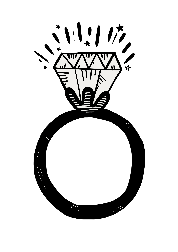 ………………………………………………………………„Studánko, studánko, dej mi vodu. Kohoutek leží v oboře a nožky má nahoře. Bojím se, že umře.“ „Dám Ti vodu, ale až přineseš od švadlenky šátek“. Slepička pelášila za švadlenkou Aničkou.      	………………………………………………………………………………………………………………………………………………………………………………….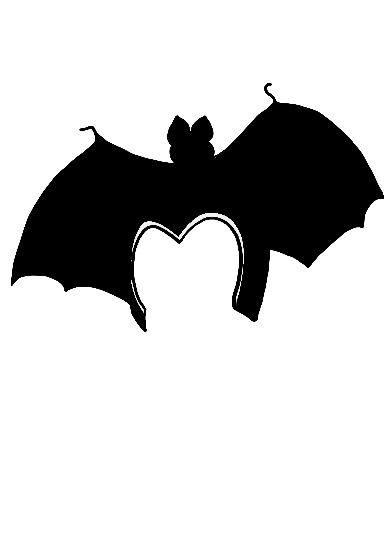 Do rámečku nakresli svou oblíbenou pohádkovou postavu.Co jsem se touto aktivitou naučil(a):………………………………………………………………………………………………………………………………………………………………………………………………………………………………………………………………………………………………………………………………………………………………………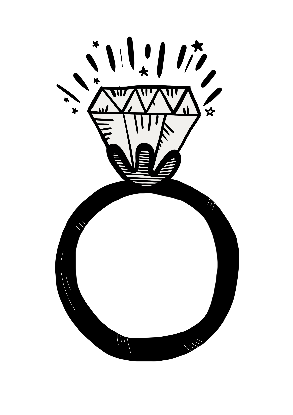 Řešení OSMISMĚRKY: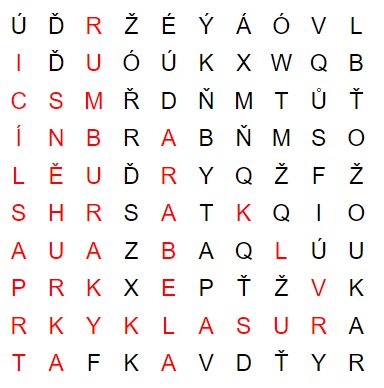 Řešení OSMISMĚRKY: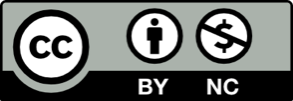 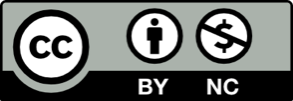 